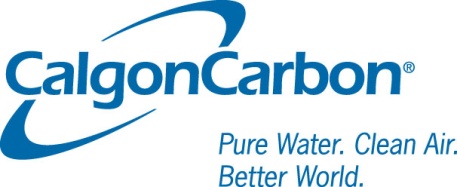 Safe Handling Guide: ASC Product Family Overview:This document outlines the safe handling practices for our following personal protection equipment carbons: ASC 6x16, ASC-3 12x30, ASC-4 12x30.ASC Product Use:Calgon Carbon has been pioneering advances in activated carbon for personal and collective protection filters since 1942. Today, we supply the most technologically advanced, impregnated carbons for filters used in military, industrial, and laboratory markets. As new needs for personal and collective protection emerge, we continue to develop new products and find innovative uses for existing ones.Activated carbon provides an engineered surface on which to develop novel chemistries.  In pure form, activated carbon physically “adsorbs” contaminants by attracting or binding the undesirable molecule to the carbon surface. Depending upon the requirements of the application, activated carbons can be impregnated with a variety of metal complexes to further enhance performance by chemically neutralizing contaminants, creating a safe and non-toxic environment.  In the simplest terms, impregnated activated carbons do double duty – physical adsorption and chemical neutralization. This functionality for both physical and chemical interaction with contaminants makes impregnated activated carbons ideal for respirator and collective protection filter applications.Calgon Carbon’s impregnated activated carbons in the ASC family provide protection against most airborne contaminants, NIOSH gases, organic vapors, acid gases, and a variety of other harmful gases.Classification:Products covered by this safe handling guide are activated carbon, CAS number (7440-44-0), which are impregnated with different chemicals.  The type of impregnant will depend on the product’s intended use.  For those specific details, you should refer to the individual product Safety Data Sheet (SDS).Safe Handling Information:Do not handle until all safety precautions have been read and understood. Provide dust protection and minimize handling to avoid dust formation. Avoid contact with skin, eyes, and clothing.  Wash hands and other exposed areas with mild soap and water before eating, drinking or smoking, and when leaving work. Keep away from sources of ignition such as welding, smoking, and burning.To store these materials, keep the container tightly closed in a cool, dry, and well-ventilated place.  Exposure to high concentrations of organic compounds may cause the bed temperature to rise. These products are incompatible with alkali metals and strong oxidizing agents.Proper personal protective equipment for handling these products outside of its package or canister includes gloves, safety glasses, NIOSH approved respiratory protection in the event of insufficient ventilation, and protective clothing.To dispose of these materials, vacuum or shovel material into a closed container.  Dispose in a safe manner in accordance with local/national regulations.  Do not allow the product to be released into the environment.These products are classified as not hazardous for domestic land transport according to the United States Department of Transportation. However for domestic or international transport by sea or air, these products will require transport under UN 3077 Environmentally Hazardous Substance, Solid, n.o.s., Class 9, PG III according to the International Maritime Organization and the International Air Transport Association, respectively. Wet activated carbon products can deplete oxygen from air in enclosed spaces.  If use in an enclosed space is required, procedures for work in an oxygen deficient environment should be followed. Disclaimer:This information is based on our current knowledge and is intended to describe the product for the purposes of health, safety, and environmental requirements only.  It should not therefore be construed as guaranteeing any specific property of the product.  The information in this document applies to this specific material as supplied.  It may not be valid if product is used in combination with other materials.  It is the user’s responsibility to determine the suitability and completeness of this information for their particular use.  While the information and recommendations set forth herein are believed to be accurate as of the date hereof, Calgon Carbon Corporation makes no warranty with respect to the same, and disclaims all liability for reliance thereon. More in depth safety information can be located on the product specific Safety Data Sheet (SDS). Corporate Contact Information:If you have further questions about our personal protection equipment carbons, please call our corporate headquarters in Moon Township, Pennsylvania at 412-787-6700.  